План на дистанційне навчання з трудового навчання 7А  класу12.03.20-19.03.20Технологічний одяг для кухні(фартух).Виготовлення викрійки виробу(за знятими мірками).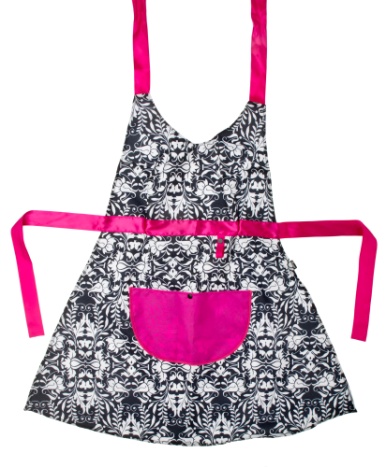 